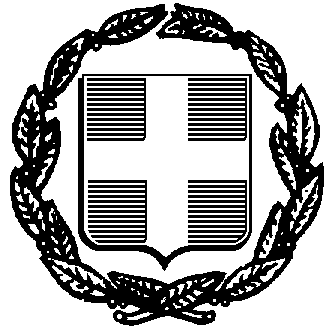  ΠΡΟΣΚΛΗΣΗ ΕΚ∆ΗΛΩΣΗΣ ΕΝ∆ΙΑΦΕΡΟΝΤΟΣ  Ο ∆ήµος Ηρακλείου ανακοινώνει ότι θα προβεί στην συλλογή προσφορών για την προμήθεια διαφόρων γεωργικών μηχανημάτων και καλεί τους ενδιαφερόμενους να καταθέσουν τις σχετικές κλειστές προσφορές σύμφωνα µε:  Τις διατάξεις του άρθρου 58 του Ν. 3852/2010. Τις διατάξεις του άρθρου 118 του Ν. 4412/2016. Τις διατάξεις της παρ. 9 του άρθρου 209 του Ν. 3463/2006, όπως προστέθηκε µε την παρ. 13 του άρθρου 20 του Ν. 3731/2008 και διατηρήθηκε σε ισχύ µε την περίπτωση 38 της παρ. 1 του άρθρου 377 του Ν. 4412/2016. Την παρ. 4 του άρθρου 209 του Ν. 3463/2006, όπως αναδιατυπώθηκε µε την παρ. 3 του άρθρου 22 του Ν. 3536/2007. Τις Τεχνικές Προδιαγραφές, τη Συγγραφή Υποχρεώσεων, τον Ενδεικτικό Προϋπολογισμό και τον Προϋπολογισμό Προσφοράς που επισυνάπτονται. Το συνολικό ποσό για την παραπάνω δαπάνη ανέρχεται στο ποσό των 9.994,40ευρώ συµπεριλαµβανοµένου του ΦΠΑ σε βάρος του Κ.Α. 35-7135.010  :Προσφορές γίνονται δεκτές µέχρι και τις 07/12/2017 ημέρα Πέμπτη  στο Πρωτόκολλο του ∆ήµου Ηρακλείου, στην διεύθυνση Αγίου Τίτου 1,  Τ.Κ. 71202 και πληροφορίες  δίνονται από το τμήμα  Προμηθειών του ∆ήµου στα  τηλ. 2813 409185-186-189-403 όλες τις εργάσιμες ημέρες και ώρες.     Για την αξιολόγηση των προσφορών λαμβάνονται υπόψη τα παρακάτω:   Τα δικαιολογητικά συμμετοχής που θα κατατεθούν σύμφωνα με το άρθρο 7 της Συγγραφής Υποχρεώσεων που επισυνάπτεται.Η οικονομική προσφορά των συµµετεχόντων στην οποία θα αναγράφονται αναλυτικά οι τιμές στο τιμολόγιο προσφοράς.Η τήρηση των τεχνικών προδιαγραφών. Προσφορά που είναι αόριστη και ανεπίδεκτη  εκτίμησης απορρίπτεται.  Προσφορά που παρουσιάζει ουσιώδεις αποκλίσεις από τους όρους και τις             τεχνικές προδιαγραφές απορρίπτεται.  Προσφορά  που θέτει όρο αναπροσαρμογής των τιμών κρίνεται ως απαράδεκτη.              Η κατακύρωση της προμήθειας θα γίνει µε απόφαση ∆ηµάρχου.                              Ο ΥΠΕΥΘΥΝΟΣ ΤΟΥ ΤΜΗΜΑΤΟΣ ΠΡΟΜΗΘΕΙΩΝ - ΔΗΜΟΠΡΑΣΙΩΝΤζανιδάκης Βασίλης ΕΛΛΗΝΙΚΗ ∆ΗΜΟΚΡΑΤΙΑ ∆ΗΜΟΣ ΗΡΑΚΛΕΙΟΥ ∆/ΝΣΗ ΟΙΚΟΝΟΜΙΚΩΝ ΥΠΗΡΕΣΙΩΝ  ΤΜΗΜΑ  ΠΡΟΜΗΘΕΙΩΝ - ΔΗΜΟΠΡΑΣΙΩΝΑρμόδιος: Τζανιδάκης ΒασίληςΤηλ. 2810409185  E-mail: prom@heraklion.gr  Ηράκλειο, 27/ 11/2017Aρ. Πρωτ.: 145872Α/ΑΚΩΔ CPVΕΙΔΟΣ1.16311000-8Μηχανή κοπής γκαζόν ισχύος τουλάχιστον 3,2 HP ή κυβισμού τουλάχιστον 140cm3, ύψος κοπής 25-75 cm, πλάτος κοπής τουλάχιστο 46 cm, και κάδο συλλογής τουλάχιστο 60 lt. Να διαθέτει τιμόνι ρυθμιζόμενο ως προς το ύψος που να μπορεί να αναδιπλωθεί. Η εκκένωση του χορτοσυλλέκτη να είναι εύκολη, να έχει εργονομικό τιμόνι, εύκολο χειρισμό και μαλακή χειρολαβή. Επίσης να είναι ανθεκτικό σε βαριά χρήση και να έχει μεγάλη διάρκεια ζωής, καθώς και εγγύηση τουλάχιστον 2 ετών. ΤΕΜ 12.16310000-1Βενζινοκίνητο θαμνοκοπτικό κυβισμού τουλάχιστον 34 cm3, ισχύος τουλάχιστον 2,1 HP, μέγιστου βάρους 7,1 kg. Να έχει κεφαλή μεσινέζας και δίσκο χορτοκοπής καθώς και σύστημα εξάρτησης. Να διαθέτει αυτόματη επαναφορά του διακόπτη σβησίματος, εύκολη εκκίνηση, και υπερυψωμένες χειρολαβές. Επίσης να είναι ανθεκτικό σε βαριά χρήση και να έχει μεγάλη διάρκεια ζωής, καθώς και εγγύηση τουλάχιστον 2 ετών. ΤΕΜ 13.16000000-5Βενζινοκίνητο κλαδευτικό αλυσοπρίονο με πάνω χειρολαβή κυβισμού τουλάχιστον 23,6 cm3, ισχύος τουλάχιστον 1,3 HP, μέγιστου βάρους 2,7 kg (χωρίς τη λάμα), λάμας 30 cm. Επίσης να είναι ανθεκτικό σε βαριά χρήση και να έχει μεγάλη διάρκεια ζωής, καθώς και εγγύηση τουλάχιστον 2 ετών. ΤΕΜ 14.16000000-5Βενζινοκίνητο αλυσοπρίονο με πάνω χειρολαβή κυβισμού τουλάχιστον 35,2 cm3, ισχύος τουλάχιστον 2 HP, μέγιστου βάρους 3,9 kg, λάμας 35 cm. Επίσης να είναι ανθεκτικό σε βαριά χρήση και να έχει μεγάλη διάρκεια ζωής, καθώς και εγγύηση τουλάχιστον 2 ετών. ΤΕΜ 15.16000000-5Βενζινοκίνητο αλυσοπρίονο για κοπή μεγάλων δέντρων, κυβισμού τουλάχιστον 73,5 cm3, ισχύος τουλάχιστον 5,2 HP, μέγιστου βάρους 7,1 kg, λάμας 50 cm. Επίσης να είναι ανθεκτικό σε βαριά χρήση και να έχει μεγάλη διάρκεια ζωής, καθώς και εγγύηση τουλάχιστον 2 ετών. ΤΕΜ 16.16000000-5Σκαπτική καδένα για την διάνοιξη αυλακιών με κινητήρα κυβισμού 175 cm3, τουλάχιστον 6HP. Η ταχύτητα εργασίας να κυμαίνεται από 40-60 m/h. Το βάθος κοπής να κυμαίνεται 15-45 εκ. και να διαθέτει επιλογή για τα διαφορετικά βάθη. Το καθαρό πλάτος της αλυσίδας κοπής να είναι 10 cm και του αυλακιού 10-16cm. Προαιρετικά, να φέρει εμπρόσθιο τροχό για την διευκόλυνση της μεταφοράς. Επίσης να είναι ανθεκτικό σε βαριά χρήση και να έχει μεγάλη διάρκεια ζωής, καθώς και εγγύηση τουλάχιστον 1 έτους. ΤΕΜ 17.16000000-5Ψαλίδι μπορντούρας διπλής όψης,  μέγιστου βάρους 6 kg, κυβισμού τουλάχιστον 21,2 cm3 και ονομαστική ισχύ τουλάχιστον 1 hp, μήκος λεπίδας 75 cm και σύστημα απορρόφησης κραδασμών. Επίσης να είναι ανθεκτικό σε βαριά χρήση και να έχει μεγάλη διάρκεια ζωής, καθώς και εγγύηση τουλάχιστον 2 ετών. ΤΕΜ 18.16000000-5Αεροσυμπιεστής μονομπλόκ λαδιού με αεροφυλάκιο 24 lt. Ο κινητήρας της αντλίας να είναι ιπποδύναμης τουλάχιστον 1,5 hp. Να έχει δυνατότητα αναρρόφησης τουλάχιστον 200 Lt/min και να φτάνει πίεση 8 bar (116 psi). Να έχει μέγιστο βάρος 30 kg.Επίσης να έχει εγγύηση τουλάχιστον 1 έτους. ΤΕΜ19.43132300-0Τρυπάνι πνευματικό (κρουστικό δράπανο) ρεύματος. Να έχει ονομαστική ισχύ 800-850 W, ενέργεια κρούσης 2,6-3,5 J. Να φέρει ειδική κεφαλή (τσοκ) για την εύκολη και γρήγορη εναλλαγή τρυπανιών (SDS-plus) και να είναι σε θέση να επιφέρει διάμετρο τρυπήματος με τρυπάνι σε ξύλο/μέταλλο/μπετόν 30/13/16 mm, αντίστοιχα. Να φέρει σφαιρική μούφα για την πρόληψη ζημιάς στο καλώδιο, και να επιτρέπει την δεξιά και αριστερή περιστροφή (με την ίδια δύναμη). Επίσης να είναι ανθεκτικό σε βαριά χρήση και να έχει μεγάλη διάρκεια ζωής, καθώς και εγγύηση τουλάχιστον 1 έτους. ΤΕΜ 110.42652000-1Γωνιακός λειαντήρας/τροχός ονομαστικής ισχύος 720-1300W, εύρος στροφών 2800-11000, να δέχεται διάμετρο δίσκου 115-125 mm. Να έχει μικρή περίμετρο λαβής για ιδιαίτερα άνετη εργασία, προεπιλογή αριθμού στροφών για διαφορετικά υλικά, προφυλακτήρα ή/και ασφάλεια περιστροφής για μεγάλη προστασία του χρήστη, προστασία από αθέλητη επανεκκίνηση. Επίσης να είναι ανθεκτικό σε βαριά χρήση και να έχει μεγάλη διάρκεια ζωής, καθώς και εγγύηση τουλάχιστον 1 έτους. ΤΕΜ 111.16400000-9Ψεκαστικό συγκρότημα τουλάχιστον 5-6HP στιβαρού σχεδιασμού με σωλήνα ψεκασμού και ανέμη. Να είναι εύκολο στη μεταφορά και κατάλληλο για ψεκασμούς θάμνων και δέντρων. Η φερόμενη αντλία να είναι τριεμβολική, να βγάζει μέγιστη πίεση 35-40 atm και να έχει παροχή 33-50 L/min. Επίσης να είναι ανθεκτικό σε βαριά χρήση και να έχει μεγάλη διάρκεια ζωής, καθώς και εγγύηση τουλάχιστον 1 έτους. ΤΕΜ 1